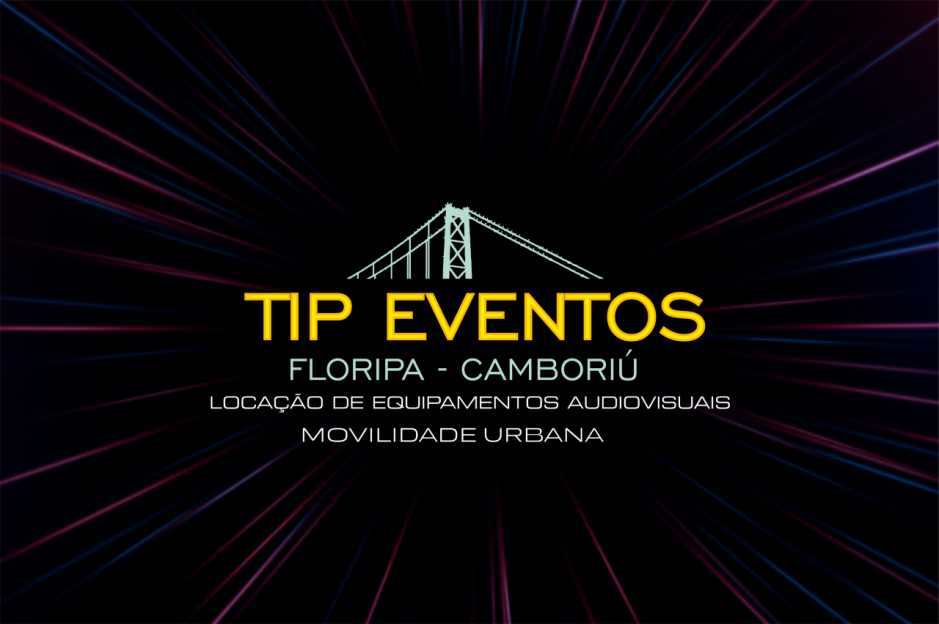 EMPRESA FULL SERVIÇEATENDEMOS: PORTO ALEGRE (RS) – FLORIANÓPOLIS – BALNEÁRIO CAMBORIÚ E REGIÃO (SC) – CURITIBA (PR)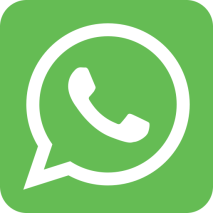  (48)998461405 - (47)997230587SITES: WWW.TIPFLORIPAEVENTOS.COM.BRWWW.TIPCAMBORIUEVENTOS.COM.BRTOTEM AÇO CARBONOTOTEM CELULAR 42” – 55”totem vertical 42” – 55”tv led 42” 55” 75”TV COM SISTEMA TOUCH SCREEN 21,5”  -  42” -  55” - 75”video – wall ( varias telas)caixas de som – sonorizaçãofotos instantâneasprojeção PAINEL DE LEDiluminaçãoTRELIÇAS – BACKDROOPFAÇA UM ORÇAMENTO COM A GENTE!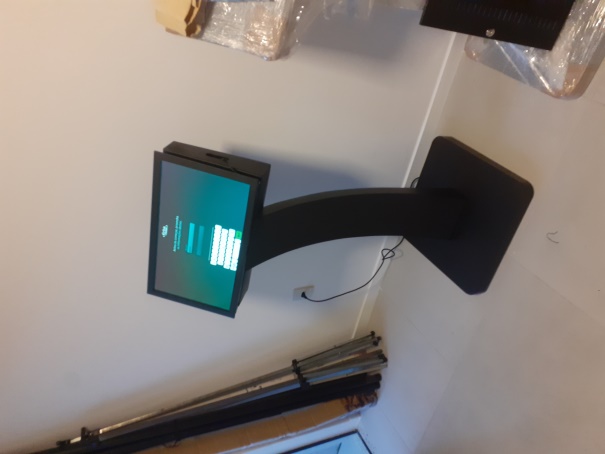 Totem de aço carbono, na cor preto fosco.  cabeamento interno. Notebook/minipc interno com porta traseira chaveada. Tela de 21.5 polegadas com sistema touch screen. Entrada RJ45 cabo de rede. Regua interna. Posição da tela: Horizontal.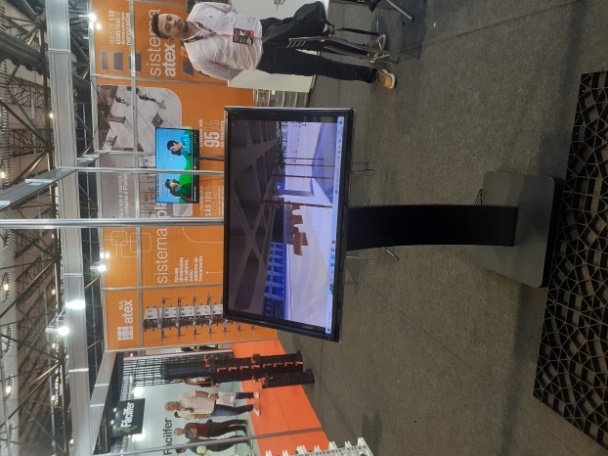 Totem de aço carbono, na cor preto fosco.  cabeamento interno. Notebook/minipc interno com porta traseira chaveada. Tela de 42 polegadas com sistema touch screen. Entrada RJ45 cabo de rede. Regua interna. Posição da tela: Horizontal ou Vertical com inclinação pra atrás.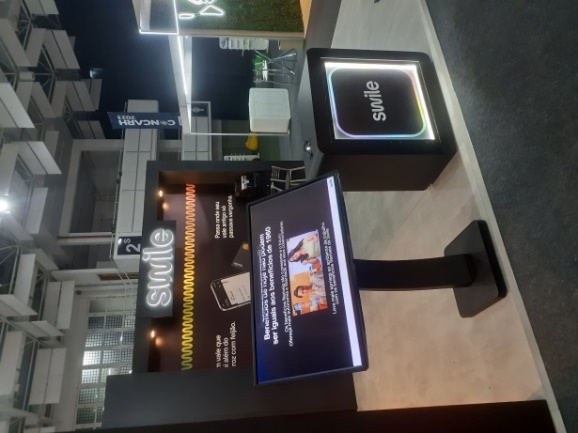 Totem de aço carbono, na cor preto fosco.  cabeamento interno. Notebook/minipc interno com porta traseira chaveada. Tela de 55 polegadas com sistema touch screen. Entrada RJ45 cabo de rede. Regua interna. Posição da tela: Horizontal ou Vertical com inclinação pra atrás.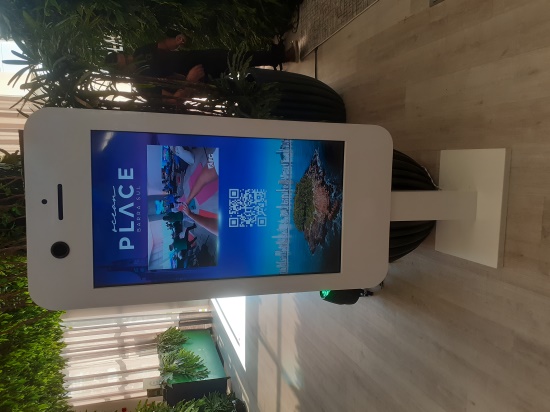 Totem FORMATO CELULAR 42” fabricado em madeira mdf com acabamento brilhante, na cor branco.  cabeamento interno. Notebook/minipc interno com porta traseira chaveada. OPÇÕES: 1) Tela NORMAL de 42 polegadas para fotos ou videos. 2) Tela com sistema touch screen 42 polegadas para conteúdo interativo.Tela vertical. Adesivável.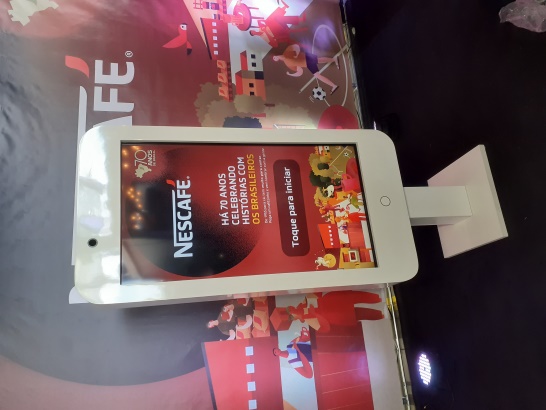 Totem FORMATO CELULAR 55” fabricado em madeira mdf com acabamento brilhante, na cor branco.  cabeamento interno. Notebook/minipc interno com porta traseira chaveada. OPÇÕES: 1) Tela NORMAL de 42 polegadas para fotos ou videos. 2) Tela com sistema touch screen 42 polegadas para conteúdo interativo.Tela vertical. Adesivável.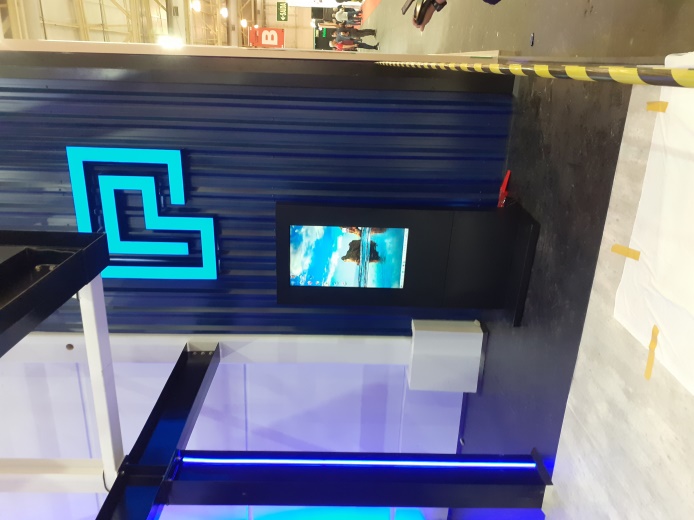 TOTEM VERTICAL fabricado em aço carbono na cor preta fosco.  cabeamento interno. Notebook/minipc interno com 2 portas traseiras chaveada.Tela de 42 polegadas OPÇÕES:  1) Tela normal para fotos ou videos na vertical.2) Tela com sistema touch screen para conteúdo interativoTela vertical.Adesivável.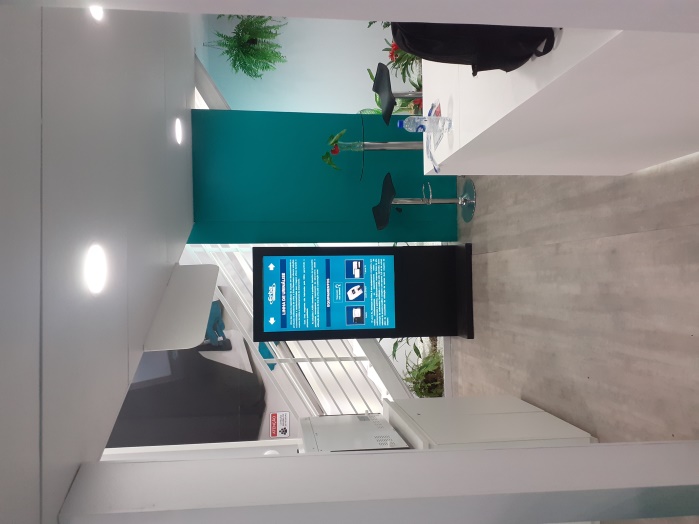 TOTEM VERTICAL fabricado em aço carbono na cor preta fosco.  cabeamento interno. Notebook/minipc interno com 2 portas traseiras chaveada.Tela de 55 polegadas OPÇÕES:  1) Tela normal para fotos ou videos na vertical.2) Tela com sistema touch screen para conteúdos interativosTela vertical.Adesivável.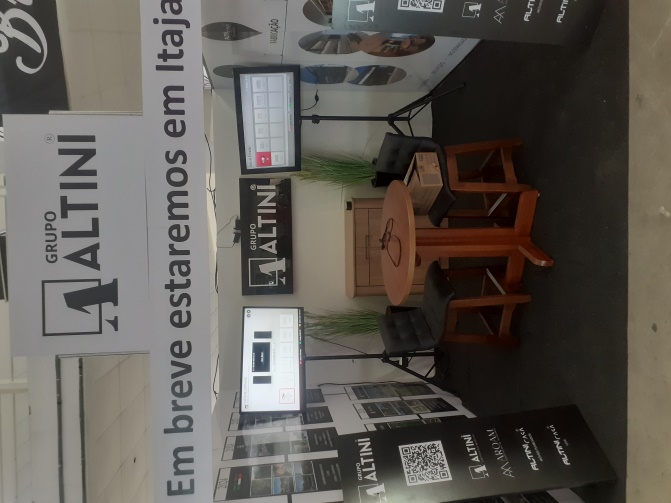 TV LED 55” Smart., Montagem na parede o estande ou com tripe/pedestal de chãoUSB HDMI WIFIVaria marcas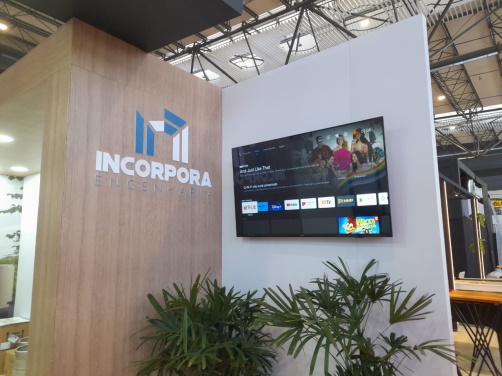 TV LED 55” Smart., Montagem na parede o estande ou com tripe/pedestal de chão. USB. HDMI. WIFIVarias marcas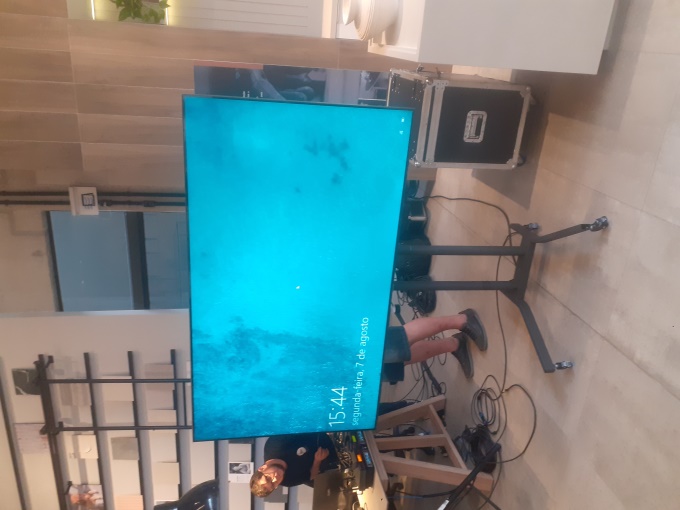 TV LED 75” Samsung 4K Smart. Montagem na parede o estande ou com pedestal de chão. Imagens alta qualidade. HDMI USB WIFI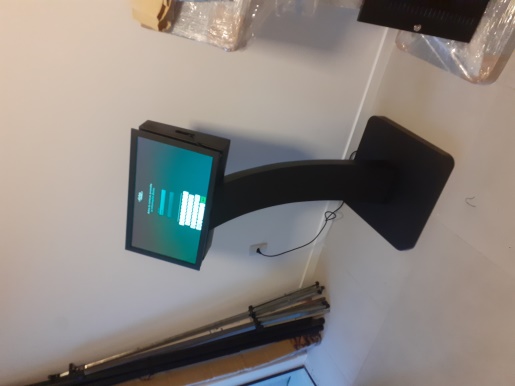 TV TOUCH SCREEN - LED 21.5” Sistema Touchscreen, inclui notebook/mini pc para seu funcionamento. Montagem na parede do estande ou com tripe/pedestal de chão. Ideal para conteúdo interativo, navegar na internet, sites, catalogos, jogos interativos etcUSB WIFI HDMI  controle sem fio.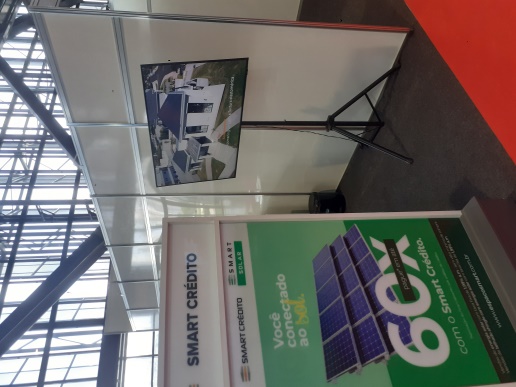 TV TOUCH SCREEN - LED 42” Sistema Touchscreen, inclui notebook/mini pc para seu funcionamento. Montagem na parede do estande ou com tripe/pedestal de chão. Ideal para conteúdo interativo, navegar na internet, sites, catalogos, jogos interativos etcUSB WIFI HDMI  controle sem fio.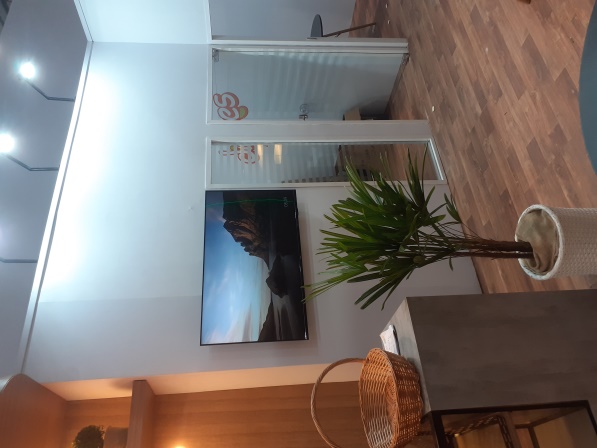 TV TOUCH SCREEN - LED 55” Sistema Touchscreen, inclui notebook/mini pc para seu funcionamento. Montagem na parede do estande ou com tripe/pedestal de chão. Ideal para conteúdo interativo, navegar na internet, sites, catalogos, jogos interativos etcUSB WIFI HDMI  controle sem fio.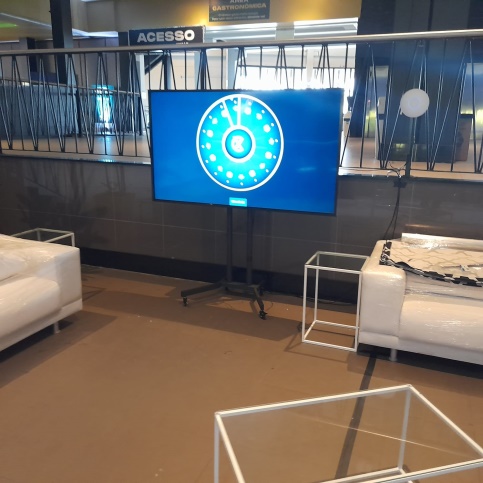 TV TOUCH SCREEN - LED 75” Sistema Touchscreen, inclui notebook/mini pc para seu funcionamento. Montagem na parede do estande ou com tripe/pedestal de chão. Ideal para conteúdo interativo, navegar na internet, sites, catalogos, jogos interativos etcUSB WIFI HDMI  controle sem fio.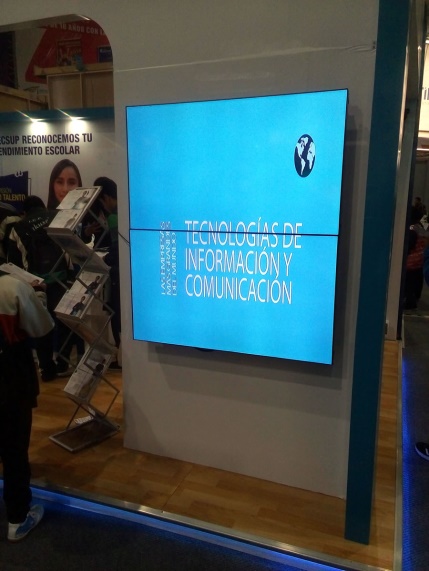 Video wall montado com 2 tvs led de 42 ou 55” na horizontal ou vertical. 2 telas formando uma unica imagem maior. Montado na parede ou em pedestais de treliça q20. Usb wifi hdmiProcessadora e video HDMI para ligar notebook para gerar as imagens. Ideal para apresentações, lanzamentos de produtos, sites, power point, videos de publicidade.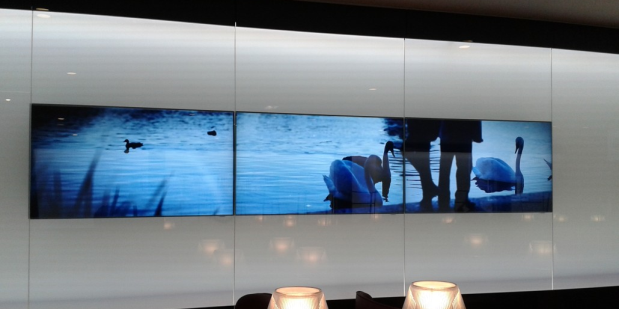 Video wall montado com 3 tvs led na horizontal. 3 telas de 42 ou 55” formando uma unica imagem maior.Montado na parede ou em pedestais de treliça q20. Usb wifi hdmiProcessadora e video HDMI para ligar notebook para gerar as imagens. Ideal para apresentações, lanzamentos de produtos, sites, power point, videos de publicidade.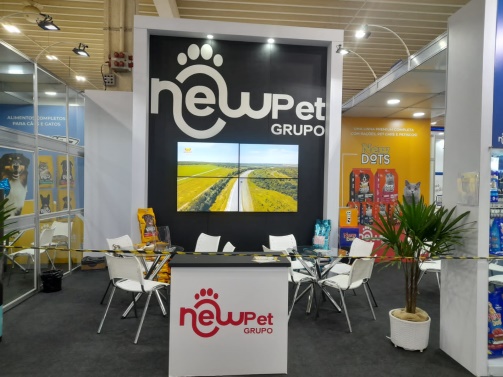 Video wall montado com 4 tvs led de 42 ou 55” na horizontal. 2x2 telas formando uma unica imagem maior. EtcMontado na parede ou em pedestais de treliça q20. Usb wifi hdmiProcessadora e video HDMI para ligar notebook para gerar as imagens. Ideal para apresentações, lanzamentos de produtos, sites, power point, videos de publicidade.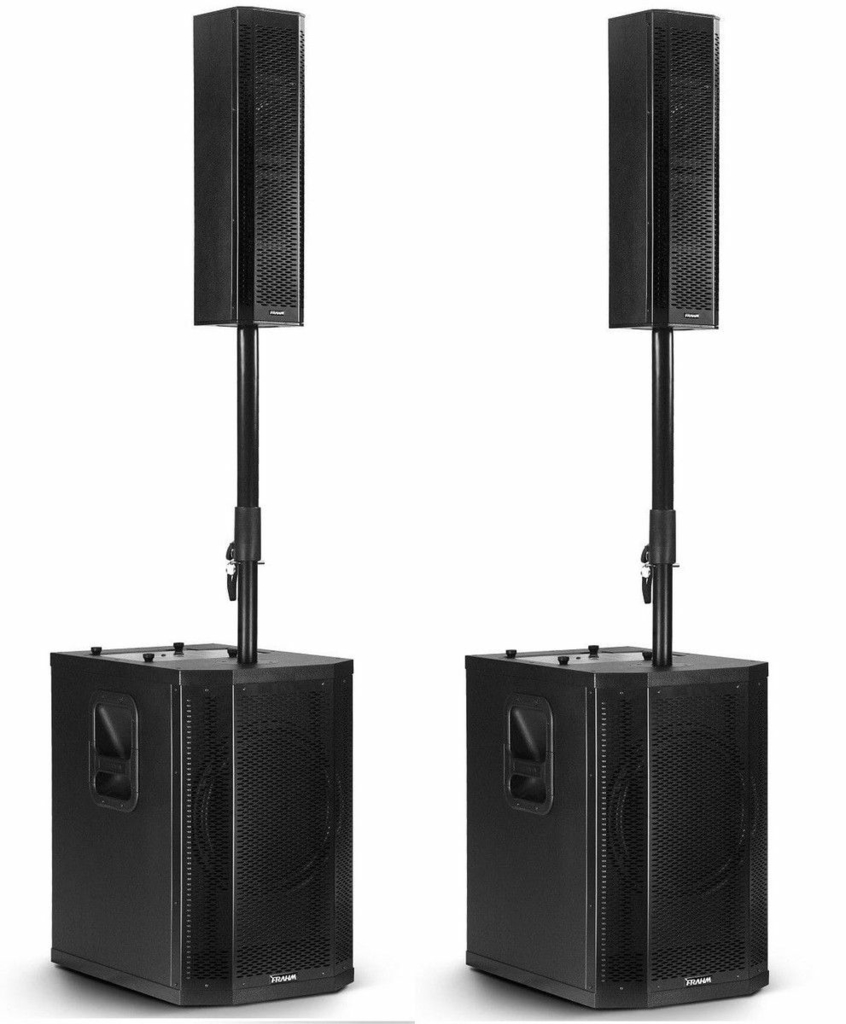 Torre de som ativa com graves 12” som de qualidade e potência. Ideal para eventos corporativos, festas, musica, etcMarca Frahm – JBL Entradas para microfones, line, usb, 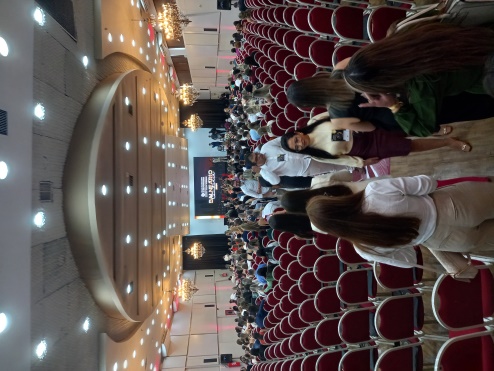 Sonorização completa para eventos corporativos, formaturas, festas, palestras.Mesas e som Microfones de mão, headset. Acompnhamento técnico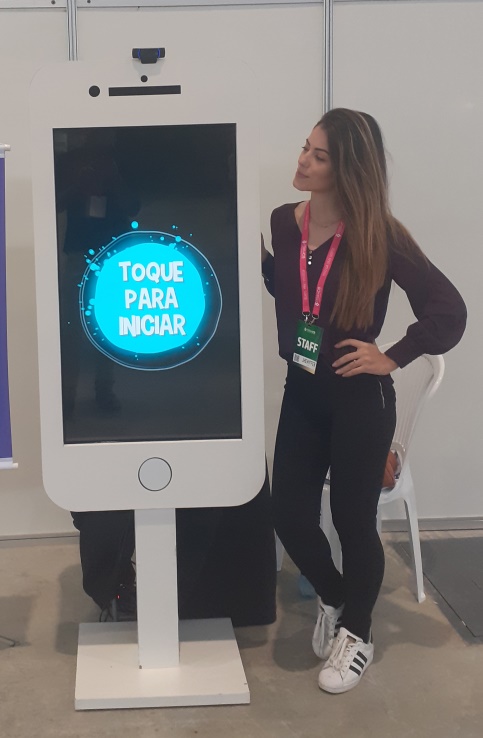 Totem celular de fotos instantâneas. O totem tem um software – câmera full hd e impressora de fotos profissionais kodak. Tira fotos e imprime na hora fotos personalizadas, fotos ilimitadas durante o evento. Fotos impressoas em alta qualidade. Cogigo QR para baixar as fotos no celular e compartilhar nas redes.Tela touch screen interativa de 42 polegadas.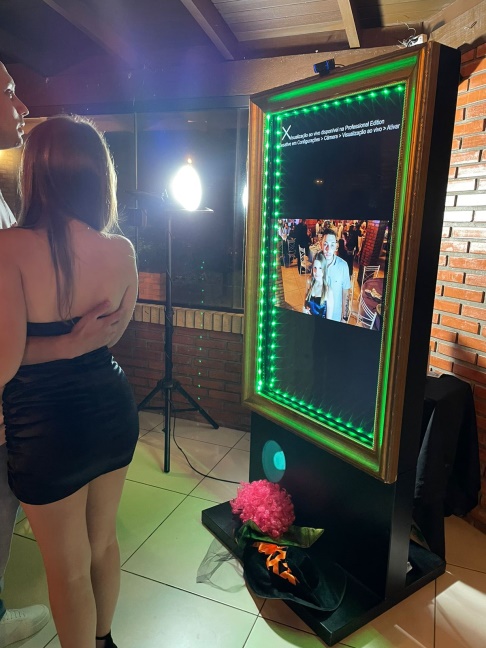 Espelho mágico de fotos instantâneas. Conta com software – câmera full hd e impressora de fotos profissionais kodak. Tira fotos e imprime na hora fotos personalizadas, fotos ilimitadas durante o evento. Fotos impressoas em alta qualidade. Cogigo QR para baixar as fotos no celular e compartilhar nas redes.Iluminação de led colorida – adereçosTela touch screen interativa de 55 polegadas.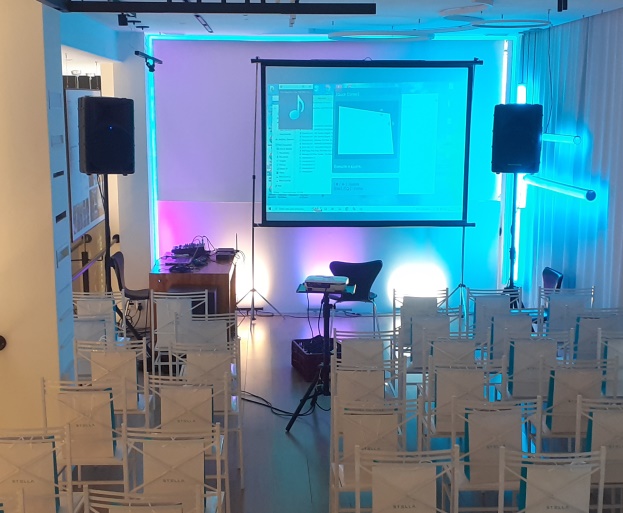 PROJETORES 3000 LUMENS HDMI – 6500 LUMENS HDMITelas de projeção de 100, 120 e 150 polegadas com tripes.MontagemMultiprojeção ( projeção para varias telas de projeção simultâneamente)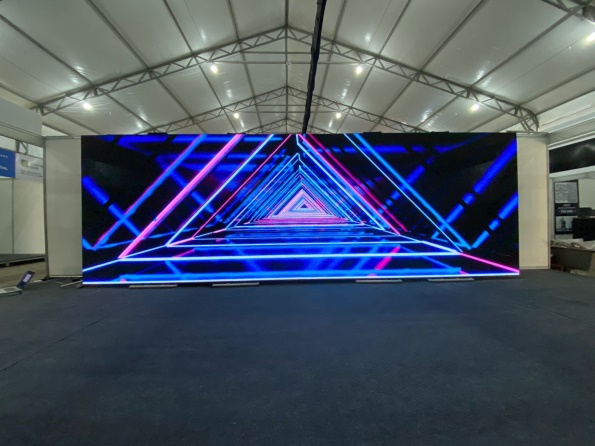 PAINEL DE LED 3.9 Montagem paa estandes – Eventos corporativos – Formaturas – Feiras e outros.Montagem em varios tamanhos. 2 x2 – 3x2 – 4x2 – 6x3 e outros...Imagem de impacto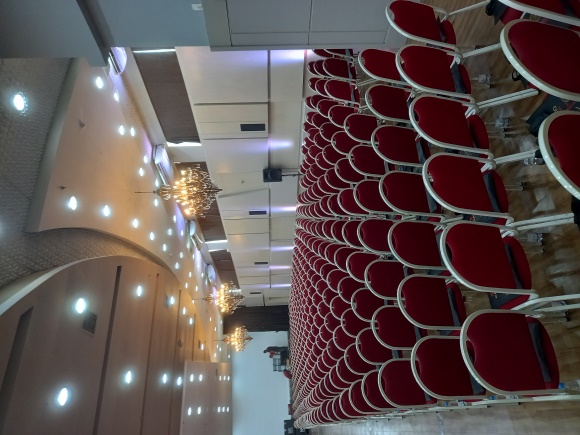 Iluminação cenica para palcos. Par led 3w para decoração do local do ambiente. Varias cores. Mesa de iluminação para efeitos.Acompanhamento técnico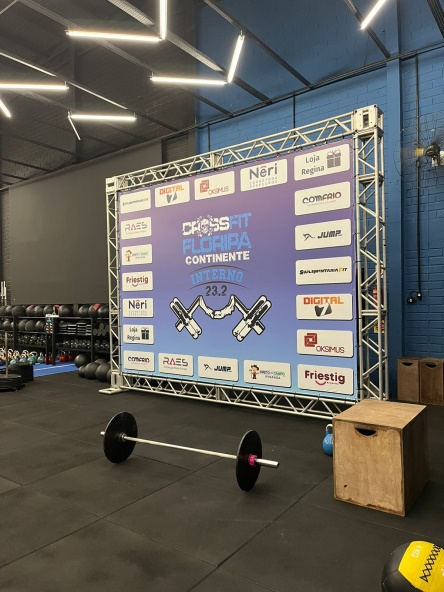 Montagem de backdroop para fundo de palco, banners, etcMontagem em varios tamanhosTRELIÇA Q20